ГОСТ 11027-80 Ткани и штучные изделия хлопчатобумажные махровые и вафельные. Общие технические условия (с Изменениями N 1, 2, 3)
ГОСТ 11027-80
Группа М63     
     
ГОСУДАРСТВЕННЫЙ СТАНДАРТ СОЮЗА ССРТКАНИ И ШТУЧНЫЕ ИЗДЕЛИЯ 
ХЛОПЧАТОБУМАЖНЫЕ МАХРОВЫЕ И ВАФЕЛЬНЫЕОбщие технические условияCotton terry-cloth plain and waffled fabrics 
and piece-goods. General specifications

ОКП 82 1710Срок действия с 01.01.82 
до 01.01.92*
_______________________________
* Ограничение срока действия снято
по протоколу N 4-93 Межгосударственного Совета
по стандартизации, метрологии и сертификации
(ИУС N 4, 1994 год). - 
Примечание изготовителя базы данных.
ИНФОРМАЦИОННЫЕ ДАННЫЕ1. РАЗРАБОТАН И ВНЕСЕН Министерством легкой промышленности СССР

ИСПОЛНИТЕЛИ
Н.А.Солдаткина, З.В.Павлова, И.И.Баранова
2. УТВЕРЖДЕН И ВВЕДЕН В ДЕЙСТВИЕ Постановлением Государственного комитета стандартов Совета Министров СССР от 29.08.80 N 4503
3. Периодичность проверки 5 лет.
4. ВЗАМЕН ГОСТ 11027-71
5. ССЫЛОЧНЫЕ НОРМАТИВНО-ТЕХНИЧЕСКИЕ ДОКУМЕНТЫ
6. Срок действия продлен до 01.01.92 Постановлением Госстандарта от 11.07.86 N 2093
7. ПЕРЕИЗДАНИЕ (сентябрь 1988 г.) с Изменениями N 1, 2, 3, утвержденными в июле 1983 г., июле 1986 г., августе 1987 г. (ИУС 10-83, 10-86, 12-87),


Настоящий стандарт распространяется на готовые хлопчатобумажные вафельные полотенечные и махровые халатные ткани, на вафельные и махровые полотенца, а также на махровые купальные простыни.

1. ТЕХНИЧЕСКИЕ ТРЕБОВАНИЯ1.1. Махровые и вафельные ткани и штучные изделия должны соответствовать требованиям настоящего стандарта и техническим описаниям, утвержденным в установленном порядке.
1.2. Махровые и вафельные ткани и штучные изделия должны вырабатываться из хлопчатобумажной пряжи по ОСТ 17-96-86, ГОСТ 6904-83 и действующей нормативно-технической документации.
1.3. Ширина махровых и вафельных тканей и штучных изделий должна соответствовать требованиям ГОСТ 9205-75 со следующим дополнением: для детских простыней допускаются ширины (100±1,5) и (120±2) см.

Штучные изделия должны вырабатываться длиной, см: 

полотенца 80±2, 90±2, 100±2, 110±3, 120±3, 140±4, 150±4, 160±4;

простыни 160±4, 180±4, 200±4, 212±5. 

(Измененная редакция, Изм. N 1).
1.4. Поверхностная плотность (масса 1 м), число нитей на 10 см по основе и утку, линейная плотность суровой пряжи, разрывная нагрузка ткани и штучного изделия, линейные размеры, вид отделки должны быть предусмотрены техническими описаниями.

Допускаемые отклонения по поверхностной плотности, числу нитей на 10 см должны соответствовать требованиям ГОСТ 10641-88.

(Измененная редакция, Изм. N 1).
1.5. Края по длине полотенец, вырабатываемых в несколько полотен, могут быть ткаными или обработанными на швейной машине швом в подгибку с закрытым срезом или на оверлочной машине.

Концы штучных изделий могут выпускаться с бахромой "осыпкой" или обработанными швом в подгибку с закрытым срезом или на оверлочной машине.

Для новых штучных изделий улучшенного качества с индексом "Н", обработка края на оверлочной машине не допускается.

Ширина шва при обработке краев по длине должна быть не более 0,6 см, ширина шва при обработке концов штучных изделий - не более 1,0 см.

Число стежков на 10 см должно быть не менее 25.

Длина бахромы и гладкой части на концах штучных изделий должна быть одинаковой с обеих сторон и равняться (5±2) см.

(Измененная редакция, Изм. N 1, 2).
1.6. Разрывная нагрузка полоски ткани размером 50х200 мм должна быть, Н (кгс), не менее:

для махровых тканей и штучных изделий:

по основе - 176 (18), по утку - 235 (24);

для вафельных тканей и штучных изделий:

по основе - 559 (57), по утку - 294 (30).

При использовании пряжи с машин БД-200 допускается снижение разрывной нагрузки по 20%, не менее 157 Н (16 кгс) для махровых тканей и штучных изделий.
1.7. Прочность закрепления петли на махровых тканях и штучных изделиях должна быть не менее 49,05сН (50 гс).
1.8. Белизна отбеленных тканей и штучных изделий до обработки их белым красителем должна быть не менее 82%.

Белизна отбеленной пряжи в пестротканых тканях и штучных изделиях, обработанной белым красителем, должна соответствовать образцам-эталонам, утвержденным в соответствии с требованиями ГОСТ 15.007-88.

(Измененная редакция, Изм. N 2).
1.9. В отбеленных тканях и штучных изделиях присутствие свободного хлора не допускается.
1.10. Капиллярность тканей и штучных изделий должна быть не менее:

для махровых - 80 мм за 30 мин; 

для вафельных - 100 мм за 30 мин.
1.11. Водопоглощение для махровых тканей и штучных изделий должно быть не менее 300% за 10 мин.
1.12. По устойчивости окраски ткани и штучные изделия должны соответствовать требованиям ГОСТ 7913-76.
1.13. По художественно-эстетическим показателям махровые и вафельные ткани и штучные изделия должны соответствовать образцам (эталонам), утвержденным по ГОСТ 15.007-88.

(Измененная редакция, Изм. N 2). 
1.14. (Исключен, Изм. N 2).
1.15. Определение сортности тканей - по ГОСТ 161-86. Определение сортности штучных изделий - по ГОСТ 9470-71 со следующим дополнением: "штучные изделия улучшенного качества с индексом "Н" должны соответствовать требованиям, предъявляемым к штучным изделиям 1-го сорта. 

(Измененная редакция, Изм. N 3).

2. ПРАВИЛА ПРИЕМКИ2.1. Правила приемки махровых и вафельных тканей и штучных изделий - по ГОСТ 20566-75.

3. МЕТОДЫ ИСПЫТАНИЙ3.1. Отбор образцов - по ГОСТ 20566-75.
3.2. Определение линейных размеров и поверхностной плотности (массы 1 м) - по ГОСТ 3811-72 со следующими дополнениями:

при определении длины штучных изделий с бахромой длина бахромы учитывается с одного конца; поверхностную плотность (массу 1 м) штучного изделия определяют делением массы целого изделия на его площадь. При этом учитывают ширину обработки по длине и концов изделий с двух сторон, а длину бахромы - с одной стороны.
3.3. Определение плотности - по ГОСТ 3812-72.
3.4. Определение разрывной нагрузки - по ГОСТ 3813-72.
3.5. Определение прочности закрепления петельных нитей - по ГОСТ 23351-78. 
3.6. Определение белизны - по ГОСТ 18054-72.
3.7. Определение содержания свободного хлора - по ГОСТ 25617-83.
3.8. Определение капиллярности махровых и вафельных тканей и штучных изделий - по ГОСТ 3816-81 со следующим дополнением: капиллярность определяют по высоте, на которую поднимается 1%-ный раствор двухромовокислого калия через 30 мин. 

(Измененная редакция, Изм. N 1).
3.9, 3.9.1. (Исключены, Изм. N 1).
3.10. Определение водопоглощения махровых тканей и штучных изделий.
3.10.1. Из каждой отобранной точечной пробы вырезают из разных мест по основе шесть элементарных проб в виде полосок размером 70х40 мм. Края каждой полоски должны быть выровнены по нитке. Каждую элементарную пробу взвешивают с погрешностью не более 0,01 г, затем элементарные пробы накладывают на игольчатую рамочку (см. чертеж), по одной с каждой стороны, без натяжения и помещают в сосуд с дистиллированной водой при температуре 20 °С. Конец элементарной пробы должен быть ниже уровня воды на 50 мм. По истечении 10 мин рамочку с элементарными пробами вынимают и встряхивают пять раз вдоль элементарной пробы для удаления лишней влаги. Элементарные пробы пинцетом снимают с рамочки, помещают во взвешенные бюксы и взвешивают с погрешностью не более 0,01 г. 

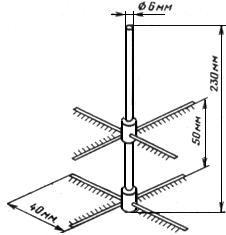 3.10.2. Водопоглощение  вычисляют по формуле
,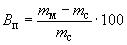 
где  - масса мокрой элементарной пробы, г; 

 - масса сухой элементарной пробы, г.

За окончательный результат испытания принимают среднее арифметическое результатов испытаний шести элементарных проб.
3.10.1, 3.10.2. (Измененная редакция, Изм. N 1).
3.11. Определение устойчивости окраски - по ГОСТ 9733.0-83, ГОСТ 9733.4-84*, ГОСТ 9733.27-83.
_______________
* Вероятно, ошибка оригинала. Следует читать ГОСТ 9733.4-83. - Примечание изготовителя базы данных. 

4. МАРКИРОВКА, УПАКОВКА, ТРАНСПОРТИРОВАНИЕ И ХРАНЕНИЕ4.1. Складывание, маркировка и первичная упаковка махровых и вафельных тканей и штучных изделий должна соответствовать ГОСТ 8737-77 со следующими дополнениями: допускается махровые полотенца длиной от 120 см и более складывать во всю ширину в три сгиба по длине. По согласованию с торгующими организациями количество махровых полотенец длиной до 120 см может быть увеличено в одной пачке до 50 шт.

С 01.07.87 по согласованию с потребителем ткань полотенечную вафельную для военного ассортимента шириной 40 см упаковывают в ящик N 14 по ГОСТ 13514-82 по 25 м в одной упаковке; допускают в одной упаковке несколько кусков, кратных длине 1 м.

Маркировка ящиков из гофрированного картона производится по ГОСТ 14192-77 при помощи ярлыков размером 150х100 мм, которые крепятся на двух торцовых сторонах ящика, с указанием:

условного номера ящика;

наименования изделия, артикула;

метража и количества отрезов, сортности;

даты изготовления (месяц и две последние цифры года);

обозначения нормативно-технической документации;

массы в кг;

номера упаковщика.

Вовнутрь ящика вкладывают упаковочный лист аналогичного содержания. Ящики из гофрированного картона по всем срезам заклеивают контрольной лентой на бумажной основе. На ленте проставляют штамп упаковщика, захватывающий одновременно ленту и ящик.

(Измененная редакция, Изм. N 2, 3).
4.2. Упаковка, маркировка, транспортирование и хранение - по ГОСТ 7000-80.
4.3. Транспортная маркировка - по ГОСТ 14192-77, с нанесением манипуляционного знака "Боится сырости".

(Измененная редакция, Изм. N 2, 3).



Электронный текст документасверен по:официальное издание
М.: Издательство стандартов, 1989Обозначение НТД, на который дана ссылкаНомер пунктаОСТ 17-96-861.2ГОСТ 15.007-881.13ГОСТ 161-861.15ГОСТ 3811-723.2ГОСТ 3812-723.3ГОСТ 3813-723.4ГОСТ 3816-813.8, 3.10.1ГОСТ 6904-831.2ГОСТ 7000-804.2ГОСТ 7913-761.12ГОСТ 8737-774.1ГОСТ 9205-751.3ГОСТ 9470-711.15ГОСТ 9733.0-83, ГОСТ 9733.4-83, ГОСТ 9733.27-833.11ГОСТ 10641-881.4ГОСТ 18054-723.6ГОСТ 23351-783.5ГОСТ 25617-833.7